Информационно-аналитический отчет о деятельности методического объединения учителей Железнодорожного и Центрального района в предметной области БИОЛОГИЯза 2023-2024 учебный год1. Методическая тема на 2023-24уч. год: Методическая тема: «Совершенствование профессиональных компетенций педагогов в области формирования и оценки функциональной грамотности обучающихся в условиях  перехода на обновленные ФГОС НОО и ФООП».Поставленная цель: Развитие профессиональных компетентностей педагогов города, позволяющих обеспечить повышение качества образования и достижений обучающихся.2. Основные задачи, заявленные:3. Проведенные мероприятия МО:Итого за 2023-24 уч.год проведено:заседаний методических объединений – 5;других мероприятий – 2.      4. Представление профессионального опыта руководителя ГМО/РМО/ОМО 5. Публикация авторских материалов Итого за 2023-24 уч.год представлен опыт руководителем СГПС/РМО/ОМО в мероприятиях на различных уровнях:федеральный – 1, региональный – 3, муниципальный.6. Участие педагогов в профессиональных конкурсах7. Вывод:Основные задачи этого года были посвящены формированию функциональной (естественнонаучной) грамотности. Некоторые из поставленных задач решены полностью, некоторые – частично; участники образовательного процесса делятся своими находками и наработками. В связи с профессиональной нагрузкой, большинство заинтересованных учителей не могут полноценно включаться в работу. Чтобы исправить это, проводили заседания МО как в дистанционном формате, так и в очном. Производили коммуникацию при помощи социальных сетей, где публиковались ссылки на вебинары и очные мероприятия, а также решения РМО. Судя по отчетам, направленным школами, деятельность эффективна. В целом на РМО мероприятия были полезные, учителя, которые имели возможность их посещать, делились своими наработками и благодарили коллег за полученный опыт. Самая востребованная форма – мастер-класс, где можно самим поучаствовать в работе.    Какую методическую тему предлагаете для работы МО в  2024-2025 уч. г. : Профессионально-личностный рост педагога как одно из основных условий обеспечения качества образования в условиях ФГОС.8. Список руководителей РМО/ОМО/учителей для поощрения за активную методическую деятельность в прошедшем учебном году.9. предлагаемый список руководителей РМО/ОМО на 2023-24 уч.год 10. Предложения по проведению секций августовского совещания: Егорова Н.Ф., МАОУ Лицей №7, очная форма, «Проектно – исследовательская деятельность учителя в условиях ФГОС»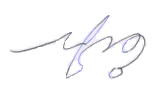  Руководитель МО________________________  /Егорова Н.Ф./.                                                                                                                                                                                                                                 Подпись                                                ФИОУтверждаю:СогласованоРуководитель РМО (биологии Железнодорожного и Центрального р-ов)Заместитель директора КИМЦЕгорова Н.Ф./Гребенцова Г.В./Протокол №___5___от 15.05.2024г._______________2024гЗадачаСтепень реализации (+)Степень реализации (+)Степень реализации (+)Пояснения по  реализации задач  (причины)Задачаполностьючастичноне выполненаПояснения по  реализации задач  (причины)1. Рассмотрение вопросов введения обновленных ФГОС и ФОП в 1-10 классах (структура рабочих программ, содержательная линия предметов, планируемые результаты и их диагностика)+Причины неполного выполнения поставленных задач:Задача №2 является реализованной частично, так как не все педагоги готовы определить уровень своей функциональной грамотности.Задача №5 является реализованной частично, так как не все педагоги видят основную проблему школьника, которая состоит не в
недостатке знаний, а в недостаточности использования в образовательной
деятельности современных методов, предполагающих формирование у учащихся
способности ставить проблему и находить множественные пути её решения (основной принцип реализации проектно-исследовательской деятельности).2. Повышение профессионального и методического мастерства педагогов через участие в работе семинаров, практикумов, методических совещаний, творческих профессиональных конкурсов и т.д.+Причины неполного выполнения поставленных задач:Задача №2 является реализованной частично, так как не все педагоги готовы определить уровень своей функциональной грамотности.Задача №5 является реализованной частично, так как не все педагоги видят основную проблему школьника, которая состоит не в
недостатке знаний, а в недостаточности использования в образовательной
деятельности современных методов, предполагающих формирование у учащихся
способности ставить проблему и находить множественные пути её решения (основной принцип реализации проектно-исследовательской деятельности).3. Выявление, обобщение и распространение положительного педагогического опыта творчески работающих учителей+Причины неполного выполнения поставленных задач:Задача №2 является реализованной частично, так как не все педагоги готовы определить уровень своей функциональной грамотности.Задача №5 является реализованной частично, так как не все педагоги видят основную проблему школьника, которая состоит не в
недостатке знаний, а в недостаточности использования в образовательной
деятельности современных методов, предполагающих формирование у учащихся
способности ставить проблему и находить множественные пути её решения (основной принцип реализации проектно-исследовательской деятельности).4. Повышение мотивации учащихся к изучению предмета через активизацию внеклассной работы, участия в олимпиадах, конференциях и творческих конкурсах.+Причины неполного выполнения поставленных задач:Задача №2 является реализованной частично, так как не все педагоги готовы определить уровень своей функциональной грамотности.Задача №5 является реализованной частично, так как не все педагоги видят основную проблему школьника, которая состоит не в
недостатке знаний, а в недостаточности использования в образовательной
деятельности современных методов, предполагающих формирование у учащихся
способности ставить проблему и находить множественные пути её решения (основной принцип реализации проектно-исследовательской деятельности).5. Активизировать деятельность педагогов по систематизации и повышению уровня подготовки одаренных и мотивированных учащихся к участию в олимпиадах, конкурсах, практической и исследовательской деятельности.+Причины неполного выполнения поставленных задач:Задача №2 является реализованной частично, так как не все педагоги готовы определить уровень своей функциональной грамотности.Задача №5 является реализованной частично, так как не все педагоги видят основную проблему школьника, которая состоит не в
недостатке знаний, а в недостаточности использования в образовательной
деятельности современных методов, предполагающих формирование у учащихся
способности ставить проблему и находить множественные пути её решения (основной принцип реализации проектно-исследовательской деятельности).6. Организация деятельности по работе с «неуспешными» детьми через урочную, внеурочную деятельность+Причины неполного выполнения поставленных задач:Задача №2 является реализованной частично, так как не все педагоги готовы определить уровень своей функциональной грамотности.Задача №5 является реализованной частично, так как не все педагоги видят основную проблему школьника, которая состоит не в
недостатке знаний, а в недостаточности использования в образовательной
деятельности современных методов, предполагающих формирование у учащихся
способности ставить проблему и находить множественные пути её решения (основной принцип реализации проектно-исследовательской деятельности).7. Организация продуктивной среды профессионального роста учителей через привлечение лучших педагогов ОО своего района (города), оказывающих устойчиво высокие результаты обучения, к проведению открытых уроков и мастер-классов+Причины неполного выполнения поставленных задач:Задача №2 является реализованной частично, так как не все педагоги готовы определить уровень своей функциональной грамотности.Задача №5 является реализованной частично, так как не все педагоги видят основную проблему школьника, которая состоит не в
недостатке знаний, а в недостаточности использования в образовательной
деятельности современных методов, предполагающих формирование у учащихся
способности ставить проблему и находить множественные пути её решения (основной принцип реализации проектно-исследовательской деятельности).8. Повышение уровня знаний педагогов формирования функциональной грамотности обучающихся.+Причины неполного выполнения поставленных задач:Задача №2 является реализованной частично, так как не все педагоги готовы определить уровень своей функциональной грамотности.Задача №5 является реализованной частично, так как не все педагоги видят основную проблему школьника, которая состоит не в
недостатке знаний, а в недостаточности использования в образовательной
деятельности современных методов, предполагающих формирование у учащихся
способности ставить проблему и находить множественные пути её решения (основной принцип реализации проектно-исследовательской деятельности).№ п/пМероприятия Участники Сроки проведения Место проведения Ответственные Достигнутые результатыI. Организационная деятельность и методическая работаI. Организационная деятельность и методическая работаI. Организационная деятельность и методическая работаI. Организационная деятельность и методическая работаI. Организационная деятельность и методическая работаI. Организационная деятельность и методическая работаI. Организационная деятельность и методическая работа11. Обсуждение плана работы РМО (Сообщества) на 2023/2024 учебный год.2. Анализ результатов ЕГЭ по биологии, выявление проблемных мест в освоении содержания предмета обучающимися, в преподавании предметаУчителя биологии ЖД и Центрального р-овСентябрь – октябрь 20 сентября 2023г.МАОУ Лицей 7КГПУ (дистанционно)Руководитель РМО Егорова Н.Ф.Галкина Е.А., председатель предметной комиссии ЕГЭ по биологииУтвержден план работы на 2023-24 уч. год2.Проведение муниципального этапа ВсОШ по биологии и экологииУчителя биологии ЖД и Центрального р-овНоябрь 11.11.23 – 28.11.23 МАОУ «КУГ №1 Универс», ул.Корнеева, 50Руководитель РМО Егорова Н.Ф.Сформирован оргкомитет по проведению и жюри для проверки олимпиад по биологии и экологии:Портнова Ю.Ф. МБОУ Гимназия №16Екимова С.В. МБОУ СОШ №19Бунакова Н.С. МАОУ Гимназия №9Мороз Г.Г. МАОУ Лицей №7.3. Промежуточный анализ деятельности методического объединенияУчителя биологии ЖД и Центрального р-овЯнварь16.01.2023 г. (дистанционно) МАОУ Лицей 7Руководитель РМО Егорова Н.Ф.Обсуждение методических проблем педагогов и новых направлений в методике преподавания4.Выявление и устранение проблем подготовки учащихся по результатам ВПР и ГИАУчителя биологии ЖД и Центрального р-овАпрель 23.04.24 – 25.04.24МАОУ Лицей 7Руководитель РМО Егорова Н.Ф.Учителя биологииВыработана стратегия устранения проблем подготовки учащихся по результатам ГИА и ВПР5.Анализ РМО за 2023-24 г. Прогнозы результатов ГИА в 2024 г. В связи с переходом на обновленный ФООП и ФГОСУчителя биологии ЖД и Центрального р-овМай15.05.24МАОУ Лицей 7Руководитель РМО Егорова Н.Ф.Поставлена задача к формированию годового отчётаII. Мероприятия с обучающимисяII. Мероприятия с обучающимисяII. Мероприятия с обучающимисяII. Мероприятия с обучающимисяII. Мероприятия с обучающимисяII. Мероприятия с обучающимисяII. Мероприятия с обучающимися1.Организация школьного этапа ВсОШ 2023-2024 учебного года: проведение Олимпиады, проверка работ учащихся, показ работ и апелляция, утверждение результатов, публикация результатовУчащиеся ОУСентябрь-октябрь 2023 годаОУ районаУчителя биологии образовательных учреждений Центрального и Железнодорожного районаСформированы списки участниковПроведены школьные туры по биологии и экологииСформировано жюри ШМОРаботы закодированы и провереныРезультаты отправлены в ТОО и выставлены на сайтах ОУ2.Участие в научно-практических конференцияхУчащиеся 5-7 классов, учителя биологии ЖД и Центрального р-овНоябрь-декабрьБИОЭКО (КГПУ им.В.П.Астафьева)Гоманец О.Р. МАОУ Лицей №7Опыт учащихся в федеральных грантовых конкурсах3.Организация муниципального этапа ВсОШ 2023-2024 учебного года: проведение Олимпиады, проверка работ учащихся, показ работ и апелляция, утверждение результатов, публикация результатовУчащиеся ОУНоябрь-декабрьМАОУ «КУГ №1 Универс», ул.Корнеева, 50Руководитель РМО: Егорова Н.Ф.Сформированы списки участниковПроведены школьные туры по биологии и экологииСформировано жюри ГМОРаботы закодированы и провереныРезультаты отправлены и выставлены на сайте КИМЦ5.Участие в открытом уроке  «Элодея» - урок биологии по инновационным технологиям 4КУчащиеся ОУ20 ноябряМБОУ Лицей 2 (дистанционо) Руководитель РМО Егорова Н.Ф.,Учитель биологии Коваленко Наталья МихайловнаНапечатан на сайте «Всероссийский открытый урок»4.Участие в региональном и заключительном этапе ВсОШ по биологии и экологииУчащиеся ОУЯнварь-апрельШкола космонавтикиУчителя биологии ОУ районаIII. Диссеминация педагогического опытаIII. Диссеминация педагогического опытаIII. Диссеминация педагогического опытаIII. Диссеминация педагогического опытаIII. Диссеминация педагогического опытаIII. Диссеминация педагогического опытаIII. Диссеминация педагогического опыта1.Участие в IV Международном открытом конкурсе исследовательских работ и проектов естественно-научной направленности им. П.А. Мантейфеля5-11 классСентябрь-ноябрьМуниципальное автономное учреждение Красноярский парк флоры и фауны "Роев ручей"Белоцерковская Е.С. (МАОУ Лицей №7)Формирование начальных профессиональных качеств к исследовательской и опытно-поисковой деятельности.2.Организация и проведение исследований на базе МАОУ Гимназия №8 по проблеме формирования и развития образовательных результатов по биологииУчащиеся 9-11 классовноябрьКГПУ им. АстафьеваТюрюмина Е.А.Рыбакова Т.В.МАОУ Гимназия №8Осуществлена диссеминация положительного педагогического опыта.3.Формирование функциональной грамотности на уроках биологии при выполнении практических работаУчителяУчащиеся 9-11 классыЯнварь16.01.24МАОУ Лицей №7 Егорова Н.Ф., Мороз Г.Г. МАОУ Лицей №7Осуществлена диссеминация положительного педагогического опыта. 4.Участие в работе модульной школы «Учебная лаборатория около врачей», проводимой Красноярским региональным отделением Всероссийского общественного движения добровольцев в сфере здравоохранения «волонтеры-медики»Учителя и учащиеся ОУВ течение годаМАОУ Лицей 28 Егорова Н.Ф. МАОУ Лицей №7, Самсонкина Е.Г. МАОУ Лицей №28Осуществлена диссеминация положительного педагогического опыта.5.Всероссийский образовательный форум «Моя будущая профессия – врач», Учащиеся 10 классов (МАОУ Лицей №7)Март12.03.24-16.03.24г. Санкт-ПетербургЕгорова Н.Ф.Помощь старшеклассникам определиться с будущей профессией6.Мастер-класс «Развитие потенциала в системе взаимодействия ключевых участников образовательных отношений при помощи инновационной технологии «Урок 4К»»Учащиеся 9-х и 11-х классов Апрель 9.04.24 (дистанционно)МБОУ Лицей №2Егорова Н.Ф.Коваленко Н.М. МБОУ Лицей №2Знакомство с инновационными технологиями «Урока 4к», развитие критического и креативного мышления уччащихся, как компетенция будущего.ФИО (с указанием должности)УровеньФорма представления опытаТемаМороз Галина Геннадьевна учитель биологии МАОУ Лицей №7ВсероссийскийКурсы повышения квалификацииСвременная генетика и генетические технологии 13-15 сентября 2023г.Научно-методические основы подготовки обучающихся к участию во Всероссийских одимпиадах школьников по биологии 17-24 сентября 2023г.Бунакова Наталья Станиславовна, учитель биологии МАОУ Гимназия 9РегиональныйКурсы повышения квалификацииКурсы «Практикум-Ботаника и Цифровая платформа» 14 – 15.09 23г.Вебинар по биологии 13.10.2023г.Преподавание финансовой грамотности 01.11.2023г (сертификат)Портнова Юлия Федоровна, учитель биологии МБОУ Гимназия №16РегиональныйКурсы повышения квалификацииМедиация «Особенности применения медиации в образовательной организации». 28.10.23-08.11.23Подготовка эксперта предметной комиссии ЕГЭ по биологии 05.02-09.02.24Подготовка экспертов предметных комиссий ОГЭ по биологии 12.02-14.02.24Косова Людмила Евгеньевна. Учитель биологии МАОУ СОШ №12РегиональныйКурсы повышения квалификацииПодготовка эксперта предметной комиссии ЕГЭ по биологии 05.02-09.02.24Подготовка экспертов предметных комиссий ОГЭ по биологии 12.02-14.02.24ФИО ООНазвание статьи, разработкиМесто публикацииСсылка на публикацию -ОУФИОНазвание конкурса (фестиваль)Результат участияМАОУ Гимназия №9Бунакова Наталья СтаниславовнаОтборочный этап компетенции «Бренд-менеджер» регионального профориентационного фестиваля профессий в рамках проекта «Билет в будущее»УчастиеМАОУ Гимназия №9Дорофеева Алена Николаевна1. Федеральный мониторинг по формированию функциональной грамотности обучающихся 2. Преподавание основ финансовой грамотности с учетом обновленных ФГОС. Онлайн-урок финасовой грамотности – инструмент для педагогаУчастиеУчастиеМАОУ Гимназия №8Калинушкина Лия АнатольевнаВсероссийский конкурс презентаций «Моя аграрная республика»Диплом 2ой степениМАОУ Гимназия №9Янгелова Лариса ВикторовнаЧлен жюри естественно-научнойУчастие во Всероссийском мониторинговом исследовании по формированию функциональной грамотности (Естественно-научной) учащихся 8-9 классовУчастиеР-онФИО руководителяОУКонтактные данные (сот. тел. и личная эл. почта)КировскийЛенинскийОктябрьский СвердловскийСоветский ЦентральныйЖелезнодорожный